Zał. Nr 9b – część nr 2Zakres drogi DP 1253N objęty opracowaniem dokumentacji projektowej dł. 0,330 km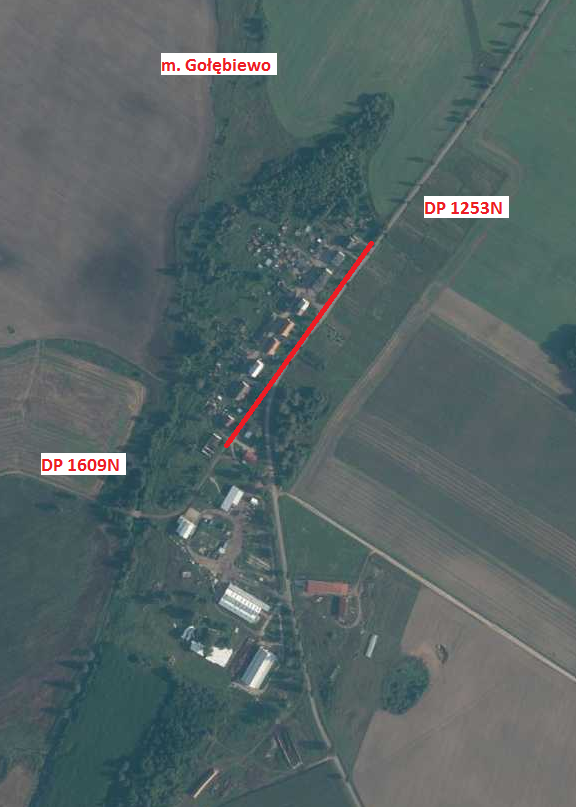 